В связи с выявленной технической ошибкой в постановлении администрации Ибресинского района Чувашской Республики № 779 от 20.12.2019 администрация Ибресинского района Чувашской Республики постановляет:1. Внести в категорию земель изменения: категорию «земли сельскохозяйственного назначения» заменить на «земли промышленности, энергетики, транспорта, связи, радиовещания, телевидения, информатики, земли для обеспечения космической деятельности, земли обороны, безопасности и земли иного специального назначения».	Заместитель главы администрацииИбресинского района – начальникотдела сельского хозяйства                                                                                 М.П. Ермошкин Казаков В.Л.8 (83538) 22571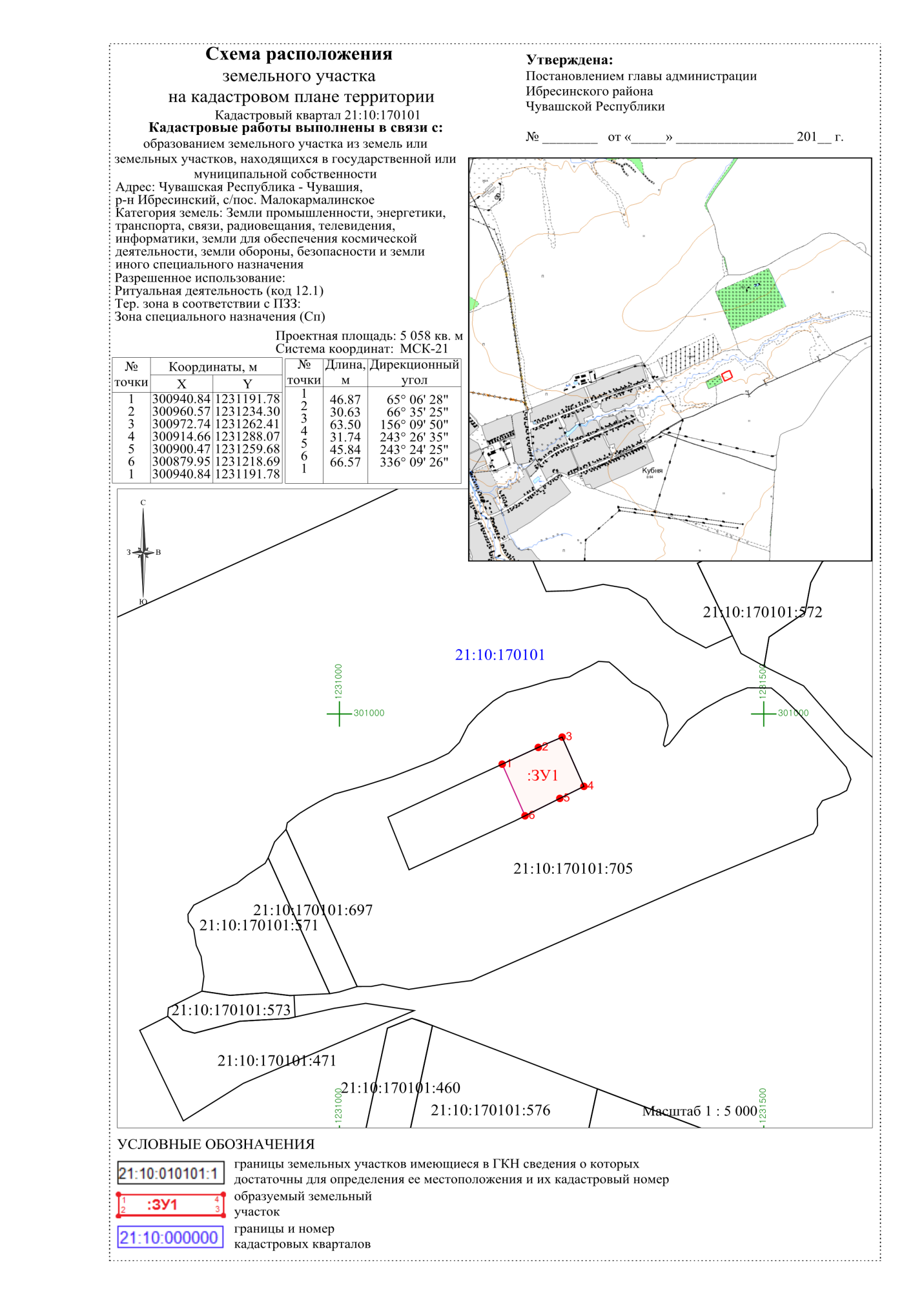 ЧĂВАШ РЕСПУБЛИКИ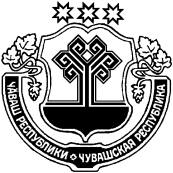 ЧУВАШСКАЯ РЕСПУБЛИКАЙĚПРЕÇ РАЙОНĚН АДМИНИТРАЦИЙЕЙЫШĂНУ    27.01.2020         42 №Йěпреç поселокěАДМИНИТРАЦИЯИБРЕИНКОГО РАЙОНАПОСТАНОВЛЕНИЕ27.01.2020 № 42поселок ИбресиО внесении изменений в постановление администрации Ибресинского района Чувашской Республики от 20.12.2019 №779 «Об утверждении схемы расположения земельных участков на кадастровом плане территории Малокармалинского сельского поселения Ибресинского района Чувашской Республики»